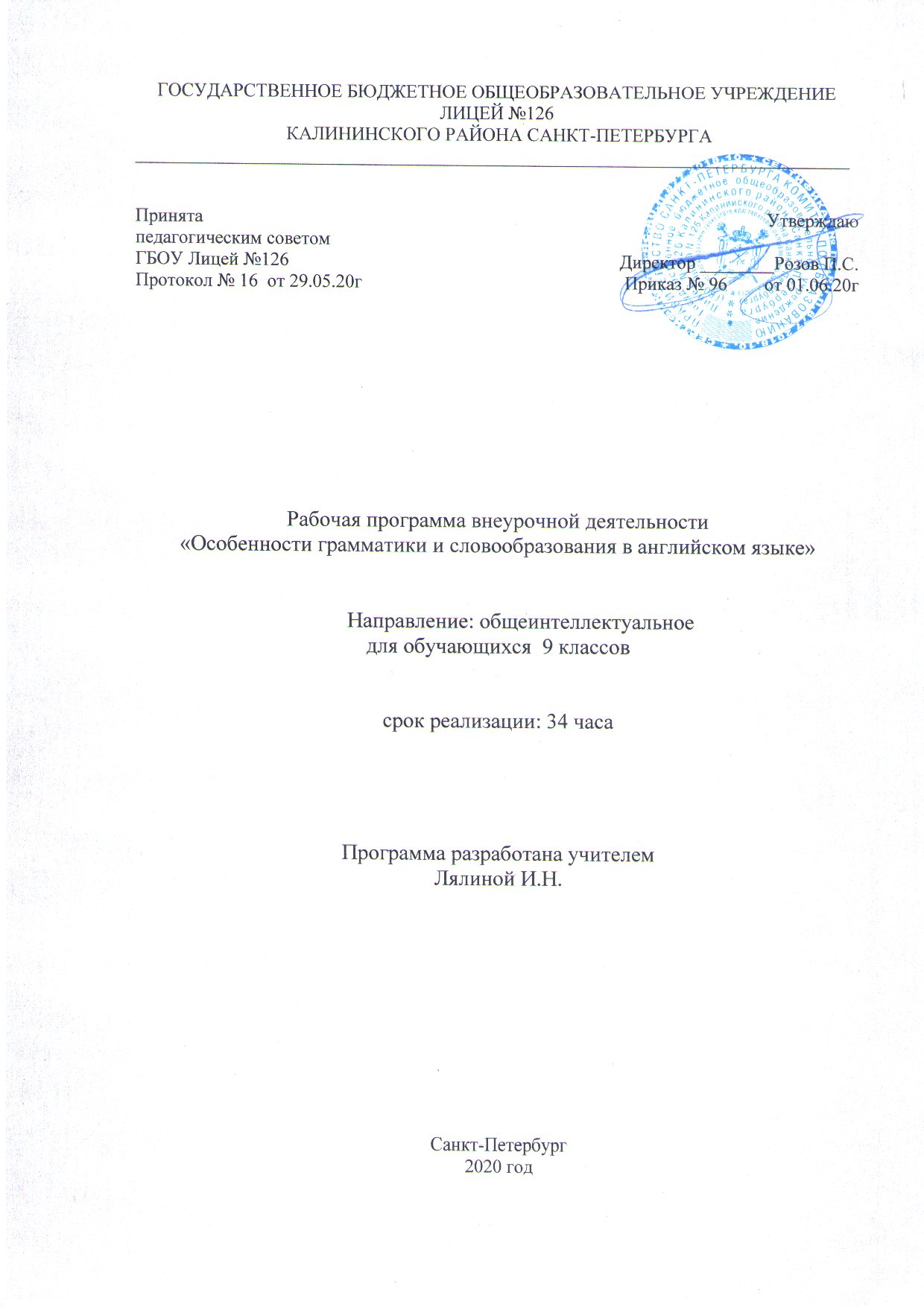 Пояснительная запискаРабочая программа внеурочной деятельности разрабатывается на основании Федерального Закона РФ от 29.12.2012 г.  №273-ФЗ «Об образовании в Российской Федерации».Рабочая программа по английскому языку для  9 класса разработана в соответствии с:Федеральным базисным учебным планом, утвержденным приказом Министерства образования Российской Федерации от 09.03.2004 №1312;Федеральным государственным образовательным стандартом основного общего образования, утвержденным приказом Министерства образования и науки РФ от 17.12.2010 №1897;Постановлением главного государственного санитарного врача от 29.12.2010 №189 (ред. от 24.11.2015) «Об утверждении СанПин 2.4.2 2821-10 «Санитарно-эпидемиологические требования к условиям и организации обучения в общеобразовательных учреждения»;Инструктивно-методическим письмом Комитета по образованию от 21.05.2015 № 03-20-2057/15-0-0 «Об организации внеурочной деятельности при реализации федеральных государственных образовательных стандартов начального общего и основного общего образования в образовательных организациях Санкт-Петербурга";     Инструктивно-методическим письмом Комитета по образованию Санкт-Петербурга №03-28-3775/20-0-0 от 23.04.2020 «О формировании учебных планов образовательных организаций Санкт-Петербурга, реализующих основные общеобразовательные программы, на 2020-2021 учебный год»;Учебным планом внеурочной деятельности ГБОУ Лицей №126 Калининского района Санкт-Петербурга на 2020-2021 учебный год.Место в учебном планеВ учебном плане ГБОУ Лицея №126 на внеурочную деятельность по курсу «Особенности грамматики и словообразования в английском языке» в 9  классе  выделено 34 часа (1 час в неделю). В основе курса лежат следующие методические принципы:Интеграция основных речевых умений и навыковПоследовательное развитие и совершенствование основных речевых навыков Коммуникативная направленность заданий    1.3 Цели и задачи программыРазвитие иноязычной коммуникативной компетенции в совокупности ее составляющих – речевой, языковой, социокультурной, компенсаторной, учебно-познавательной:речевая компетенция – развитие коммуникативных умений в четырех основных видах речевой деятельности (говорении, аудировании, чтении, письме);языковая компетенция – овладение новыми языковыми средствами (фонетическими, орфографическими, лексическими, грамматическими) в соответствии c темами, сферами и ситуациями общения, отобранными для основной школы; освоение знаний о языковых явлениях изучаемого языка, разных способах выражения мысли в родном и изучаемом языке;социокультурная компетенция – приобщение учащихся к культуре, традициям и реалиям стран/страны изучаемого иностранного языка в рамках тем, сфер и ситуаций общения, отвечающих опыту, интересам, психологическим особенностям учащихся основной школы на разных ее этапах ; формирование умения представлять свою страну, ее культуру в условиях иноязычного межкультурного общения;компенсаторная компетенция – развитие умений выходить из положения в условиях дефицита языковых средств при получении и передаче информации;учебно-познавательная компетенция – дальнейшее развитие общих и специальных учебных умений; ознакомление с доступными учащимся способами и приемами самостоятельного изучения языков и культур, в том числе с использованием новых информационных технологий;развитие и воспитание у школьников понимания важности изучения иностранного языка в современном мире и потребности пользоваться им как средством общения, познания, самореализации и социальной адаптации; воспитание качеств гражданина, патриота; развитие национального самосознания, стремления к взаимопониманию между людьми разных сообществ, толерантного отношения к проявлениям иной культуры.Основные задачи программы:Устранение языкового барьераПостановка правильного произношенияРасширение активного словарного запасаУлучшение восприятия англоязычной речи на слухПовышение беглости речиРазвитие навыков общения на английском языке1.4 Ожидаемые результаты:Личностные результаты:формирование мотивации изучения иностранных языков и стремление к самосовершенствованию в образовательной области «Иностранный язык»;стремление к совершенствованию собственной речевой культуры в целом;формирование коммуникативной компетенции в межкультурной и межэтнической коммуникации;развитие таких качеств, как воля, целеустремленность, креативность, инициативность, трудолюбие, дисциплинированность;Метапредметные результаты:развитие умения планировать свое речевое и неречевое поведение;развитие коммуникативной компетенции, включая умение взаимодействовать с окружающими, выполняя разные социальные роли;развитие исследовательских учебных действий, включая навыки работы с информацией: поиск и выделение нужной информации, обобщение и фиксация информации;осуществление регулятивных действий самонаблюдения, самоконтроля, самооценки в процессе коммуникативной деятельности на иностранном языке.Предметные результаты:А. В коммуникативной сфере (т. е. владении иностранным языком как средством общения)
Речевая компетенция в следующих видах речевой деятельности:говорении:начинать, вести/поддерживать и заканчивать различные виды диалогов в стандартных ситуациях общения, соблюдая нормы речевого этикета, при необходимости переспрашивая, уточняя;расспрашивать собеседника и отвечать на его вопросы, высказывая свое мнение, просьбу, отвечать на предложение собеседника согласием/отказом в пределах изученной тематики и усвоенного лексико-грамматического материала;рассказывать о себе, своей семье, друзьях, своих интересах и планах на будущее;сообщать краткие сведения о своем городе/селе, о своей стране и странах изучаемого языка;описывать события/явления, передавать основное содержание, основную мысль прочитанного или услышанного, выражать свое отношение к прочитанному/услышанному, давать краткую характеристику персонажей;аудировании:воспринимать на слух и полностью понимать речь учителя, одноклассников;воспринимать на слух и понимать основное содержание несложных аутентичных аудио- и видеотекстов, относящихся к разным коммуникативным типам речи (сообщение/рассказ/интервью);воспринимать на слух и выборочно понимать с опорой на языковую догадку, контекст краткие несложные аутентичные прагматические аудио- и видеотексты, выделяя значимую/нужную/необходимую информацию;
письменной речи:заполнять анкеты и формуляры;писать поздравления, личные письма с опорой на образец с употреблением формул речевого этикета, принятых в стране/странах изучаемого языка;Языковая компетенция (владение языковыми средствами):применение правил написания слов;адекватное произношение и различение на слух всех звуков иностранного языка; соблюдение правильного ударения в словах и фразах;распознавание и употребление в речи основных значений изученных лексических единиц (слов, словосочетаний, реплик-клише речевого этикета);знание основных способов словообразования (аффиксации, словосложения, конверсии);понимание и использование явлений многозначности слов иностранного языка, синонимии, антонимии и лексической сочетаемости;распознавание и употребление в речи основных морфологических форм и синтаксических конструкций изучаемого иностранного языка; знание признаков изученных грамматических явлений (видовременных форм глаголов, модальных глаголов и их эквивалентов, артиклей, существительных, степеней сравнения прилагательных и наречий, местоимений, числительных, предлогов).
Социокультурная компетенция:распознавание и употребление в устной и письменной речи основных норм речевого этикета (реплик-клише, наиболее распространенной оценочной лексики), принятых в странах изучаемого языка;знание употребительной фоновой лексики и реалий страны/стран изучаемого языка, некоторых распространенных образцов фольклора (скороговорки, поговорки, пословицы);представление об особенностях образа жизни, быта, культуры стран изучаемого языка (всемирно известных достопримечательностях, выдающихся людях и их вкладе в мировую культуру);представление о сходстве и различиях в традициях своей страны и стран изучаемого языка;понимание роли владения иностранными языками в современном мире.Б. В познавательной сфере:умение сравнивать языковые явления родного и иностранного языков на уровне отдельных грамматических явлений, слов, словосочетаний, предложений;умение действовать по образцу/аналогии при выполнении упражнений и составлении собственных высказываний в  пределах тематики основной школы;умение пользоваться справочным материалом (грамматическим и лингвострановедческим справочниками, двуязычным и толковым словарями, мультимедийными средствами).Развитие коммуникативных умений по видам речевой деятельности.Говорение и диалогическая речьПри овладении диалогической речью в рамках обозначенной тематики, а также в связи с прочитанным или прослушанным старшеклассники продолжают совершенствовать умения участвовать в диалогах этикетного характера, диалогах-расспросах, диалогах-побуждениях к действию, диалогах-обменах информацией, а также в диалогах смешанного типа, включающих элементы разных типов диалогов на основе новой тематики, в тематических ситуациях официального и неофициального повседневного общения.При этом развиваются следующие умения:участвовать в беседе / дискуссии на знакомую тему,осуществлять запрос информации,обращаться за разъяснениями,выражать свое отношение к высказыванию партнера, свое мнение по обсуждаемой теме.Объем диалогов — до 6–7 реплик со стороны каждого учащегося.Монологическая речьСовершенствование умений устно выступать с сообщениями в связи с увиденным / услышанным / прочитанным, по результатам работы над иноязычным проектом.При этом развиваются следующие умения:делать сообщения, содержащие наиболее важную информацию по теме / проблеме,кратко передавать содержание полученной информации;рассказывать о себе, своем окружении, своих планах, обосновывая свои намерения / поступки;рассуждать о фактах / событиях, приводя примеры, аргументы, делая выводы; описывать особенности жизни и культуры своей страны и страны / стран изучаемого языка.Объем монологического высказывания12–15 фраз.АудированиеПри овладении навыками аудирования в рамках обозначенной тематики, а также в связи с прочитанным или прослушанным продолжается дальнейшее развитие:понимания на слух (с различной степенью полноты и точности) высказываний собеседников в процессе общения, а также содержание аутентичных аудио- и видеотекстов различных жанров:понимания основного содержания несложных звучащих текстов монологического и диалогического характера: теле и радиопередач в рамках изучаемых тем;выборочного понимания необходимой информации в объявлениях и информационной рекламе;относительно полного понимания высказываний собеседника в наиболее распространенных стандартных ситуациях повседневного общения.При этом развиваются следующие умения:отделять главную информацию от второстепенной;выявлять наиболее значимые факты;определять свое отношение к ним, извлекать из аудиотекста необходимую / интересующую информацию.Письменная речьВ плане совершенствования письменной речи школьники продолжают учиться:заполнять бланки, анкеты, сообщая о себе сведения в форме, принятой в странах, говорящих на английском языке (автобиография / резюме);писать небольшой рассказ / эссе на известную тему (с опорой на образец), придерживаясь заданного объема.При этом развиваются следующие умения:фиксировать необходимую информацию с целью ее дальнейшего использования (например, в собственном высказывании, в проектной деятельности);указывать требующиеся данные о себе в адекватной форме, например в форме CV;сообщать / расспрашивать в личном письме об интересующих новостях / проблемах, описывать свои планы на будущее;сообщать / рассказывать об отдельных фактах / событиях, выражая свои суждения;расспрашивать в электронном сообщении об условиях обучения, уточняя интересующие детали.Развитие компенсаторных  и учебно-познавательных уменийПродолжается совершенствование следующих умений:пользоваться языковой и контекстуальной догадкой при аудировании;использовать переспрос и словарные замены в процессе устно-речевого общения, мимику, жесты;использовать двуязычный и одноязычный(толковый) словари и другую справочную литературу, в том числе лингвострановедческую;ориентироваться в письменном и аудиотексте на английском языке;обобщать информацию, фиксировать содержание сообщений, выделять нужную / основную информацию из различных источников на английском языке.Развитие специальных учебных умений:интерпретировать языковые средства, отражающие особенности иной культуры;использовать выборочный перевод для уточнения понимания текста на английском языке.Социокультурная компетенцияДальнейшее развитие социокультурных знаний и умений происходит за счет углублениясоциокультурных знаний о правилах вежливого поведения в стандартных ситуациях социально-бытовой, социально-культурной и учебно-трудовой сфер общения в иноязычной среде (включаяэтикет поведения при проживании в зарубежной семье, при приглашении в гости, а также этикет поведения в гостях); о языковых средствах, которые могут использоваться в ситуациях официального и неофициального характера;межпредметных знаний о культурном наследии страны / стран, говорящих на английском языке, об условиях жизни разных слоев общества в ней / них, возможностях получения образования и трудоустройства, их ценностных ориентирах; этническом составе и религиозных особенностях стран.Происходит дальнейшее развитие социокультурных умений использовать:необходимые языковые средства для выражения мнений (согласия / несогласия, отказа) в некатегоричной и неагрессивной форме, проявляя уважение к взглядам других;необходимые языковые средства, с помощью которых возможно представить родную страну и культуру в иноязычной среде, оказать помощь зарубежным гостям в ситуациях повседневного общения;формулы речевого этикета в рамках стандартных ситуаций общения.Языковые знания и навыкиФонетическая сторона речиОрфографияВ старшей школе осуществляется систематизация языковых знаний школьников, полученных в основной школе, продолжается овладение учащимися новыми языковыми знаниями и навыками в соответствии с требованиями базового уровня владения английским языком.Осуществляется:совершенствование орфографических навыков, в том числе применительно к новому языковому материалу, входящему в лексико-грамматический минимум базового уровня;совершенствование слухопроизносительных навыков, в том числе применительно к новому языковому материалу, навыков правильного произношения;соблюдение ударения и интонации в английских словах и фразах, ритмикоинтонационных навыков оформления различных типов предложений.Лексическая сторона речиЛексический минимум выпускников полной средней школы составляет 1400 лексических единиц.Происходит:систематизация лексических единиц, изученных в начальной и основной школе;овладение лексическими средствами, обслуживающими новые темы, проблемы и ситуации устного и письменного общения;расширение потенциального словаря за счет овладения интернациональной лексикой, новыми значениями известных слов и новых слов, образованных на основе продуктивных способов словообразования;развитие навыков распознавания и употребления в речи лексических единиц, обслуживающих ситуации в рамках тематики основной и старшей школы, наиболее распространенных устойчивых словосочетаний, реплик-клише речевого этикета, характерных для культуры англоязычных стран;развитие навыков использования словарей.Грамматическая сторона речиВ 9 классе происходит продуктивное овладение грамматическими явлениями, которые ранее были усвоены рецептивно, и коммуникативно-ориентированная систематизация грамматического материала, усвоенного в основной школе:Совершенствуются навыки распознавания и употребления в речи изученных ранее коммуникативных и структурных типов предложения.Совершенствуются навыки распознавания и употребления в речи глаголов в наиболее употребительных временных формах действительного залога: Present Simple, Future Simpleи Past Simple, Present и Past Continuous, Presentи Past Perfect; модальных глаголов и их эквивалентов.Формируются и совершенствуются навыки распознавания и употребления в речи различных грамматических средств для выражения будущего времени: Future Simple, to be going to, Present Continuous, Present Simple.Совершенствуются навыки употребления определенного / неопределенного / нулевого артиклей; имен существительных в единственном и множественном числе (в том числе исключения).Совершенствуются навыки распознавания и употребления в речи личных, притяжательных, указательных, неопределенных, относительных, вопросительных местоимений; прилагательных и наречий, в том числе наречий, выражающих количество (many / much, few / a few, little / a  little); количественных и порядковых числительных.Систематизируются знания о функциональной значимости предлогов и совершенствуются навыки их употребления: предлоги, во фразах, выражающих направление, время, место действия; о разных средствах связи в тексте для обеспечения его целостности, например наречий (firstly, finally, at last, in the end, however etc). Предлагаемый элективный курс рассчитан на 1 год обучения (34 часа) 1 час в неделю. Курс охватывает все грамматические темы, включая:-Притяжательный падеж существительных.-Множественное число существительных.-Словообразование существительных.-Степени сравнения прилагательных. Прилагательные, оканчивающиеся на ing/ed.-Словообразование прилагательных.-Местоимение.-Имя числительное.-Времена группы Indefinite.-Времена группы Progressive.-Времена группы Perfect.-Времена группы Indefinite в пассивном залоге.-Времена группы Progressive в пассивном залоге.-Времена группы Perfect в пассивном залоге.-Согласование времён.-Косвенная речь.-Условные предложения-Структура I wish,Subjunctive Mood.-Модальные глаголы.-Предлоги и артикли. В результате изучения программы  в 9 классе учащийся должензнать/понимать:основные значения изученных лексических единиц (слов, словосочетаний); основные способы словообразования (аффиксация, словосложение, конверсия);особенности структуры простых и сложных предложений изучаемого иностранного языка; интонацию различных коммуникативных типов предложений;признаки изученных грамматических явлений (видовременных форм глаголов, модальных глаголов и их эквивалентов, артиклей, существительных, степеней сравнения прилагательных и наречий, местоимений, числительных, предлогов);основные нормы речевого этикета (реплики-клише, наиболее распространенная оценочная лексика), принятые в стране изучаемого языка;роль владения иностранными языками в современном мире, особенности образа жизни, быта, культуры стран изучаемого языка (всемирно известные достопримечательности, выдающиеся люди и их вклад в мировую культуру), сходство и различия в традициях своей страны и стран изучаемого языка;уметь:говорениеначинать, вести/поддерживать и заканчивать беседу в стандартных ситуациях общения, соблюдая нормы речевого этикета, при необходимости переспрашивая,  уточняя;расспрашивать собеседника и отвечать на его вопросы, высказывая свое мнение, просьбу, отвечать на предложение собеседника согласием/отказом, опираясь на изученную тематику и усвоенный лексико-грамматический материал;рассказывать о себе, своей семье, друзьях, своих интересах и планах на будущее, сообщать краткие сведения о своем городе/селе, о своей стране и стране изучаемого языка;делать краткие сообщения, описывать события/явления (в рамках пройденных тем), передавать основное содержание, основную мысль прочитанного или услышанного, выражать свое отношение к прочитанному/услышанному, давать краткую характеристику персонажей;использовать перифраз, синонимичные средства в процессе устного общения;аудированиепонимать основное содержание кратких, несложных аутентичных прагматических текстов (прогноз погоды, программы теле/радио передач, объявления на вокзале/в аэропорту) и выделять для себя значимую информацию;понимать основное содержание несложных аутентичных текстов, относящихся к разным коммуникативным типам речи (сообщение/рассказ), уметь определить тему текста, выделить главные факты в тексте, опуская второстепенные;использовать переспрос, просьбу повторить;письменная речьзаполнять анкеты и формуляры;использовать приобретенные знания и умения в практической деятельности и повседневной жизни для:социальной адаптации; достижения взаимопонимания в процессе устного и письменного общения с носителями иностранного языка, установления межличностных и межкультурных контактов в доступных пределах;создания целостной картины полиязычного, поликультурного мира, осознания места и роли родного и изучаемого иностранного языка в этом мире;приобщения к ценностям мировой культуры как через иноязычные источники информации, в том числе мультимедийные, так и через участие в школьных обменах, туристических поездках, молодежных форумах; ознакомления представителей других стран с культурой своего народа; осознания себя гражданином своей страны и мира.1.5.Технологии используемые на занятиях: Методы и формы обучения определяются требованиями ФГОС, с учетом индивидуальных и возрастных особенностей учащихся, развития и саморазвития личности. В связи с этим определены основные приоритеты достижения цели и задач данной программы:Индивидуальная работа может быть представлена следующими упражнениями:Высказывание по ситуации с использованием речевых образцов.Описательные упражнения (человека, места/ здания, предмета, события)Упражнения на сходство и различие картин, предметов, ситуацийСделать анализ книг, комментарии к фильму, телепередаче.Сочинить рассказ, закончить рассказ, составить рассказ с опорой на серию картин.Парная работа  может быть представлена:в виде парной беседы / диалогаролевой игрыинтервьюГрупповая работа может быть представлена:обсуждение ситуаций рабочими группами (одна группа выступает ЗА, другая  ПРОТИВ какой-то  проблемы).Дебаты, диспуты, пресс-конференции.1.6. Система и формы оценки достижения планируемых результатовКонтроль результатов обучения и оценка приобретенных школьниками умений и навыков производится при выполнении учащимися финальных продуктивных коммуникативных заданий каждого тематического раздела с помощью Teacher evaluation card, а также самими учащимися путем самооценки и самоконтроля .2. Содержание программы-Притяжательный падеж существительных. 1ч-Множественное число существительных.1ч-Словообразование существительных.5ч-Степени сравнения прилагательных. 1ч-Прилагательные, оканчивающиеся на ing/ed.1ч-Словообразование прилагательных.4ч-Местоимение.1ч -Имя числительное.1ч -Времена группы Indefinite.1ч-Времена группы Progressive.1ч-Времена группы Perfect.1ч-Времена группы Indefinite в пассивном залоге.1ч-Времена группы Progressive в пассивном залоге.1ч-Времена группы Perfect в пассивном залоге.1ч-Согласование времён.1ч-Словообразование глаголов 4ч-Косвенная речь.1ч-Условные предложения1ч-Структура I wish,Subjunctive Mood.1ч-Модальные глаголы.1ч-Предлоги и артикли.2чВыполнение тренировочных заданий в формате ОГЭ 3ч3. Тематическое планирование 4. Учебно-методический комплекс. Основная учебно-методическая литература1.Сборники подготовки к ОГЭ2. Ю. Б. Голицынский: «Грамматика. Сборник упражнений». Санкт - Петербург: «КАРО», 2013 г.3.Учебник гамматики «Round up-5» 4.Книги для чтения на иностранном языке5. Двуязычные словари6.Видеофильмы, соответствующие тематике, данной в стандарте  для разных ступеней обучения.Дидактические материалы по основным разделам курса английского языка  (Сборники разноуровневых познавательных и развивающих заданий, обеспечивающих усвоение лингвистических знаний как на репродуктивном, так и на продуктивном уровнях). Дополнительная учебно-методическая литература и источники- http://www.visitbritain.com/ru/Things-to-do/Sightseeing- http://www.britishcouncil.org/ru/russia-english-online- http://www.youtube.com- http://fipi.ruМатериально-техническое обеспечениеПК, мультимедиапроектор, принтер, раздаточный материал,smartboard, гаджеты.№урокаТема занятия Содержание деятельностиКоличество часовДата по плануДата по факту1Множественное число существительных Практика в использовании существительных единственного и множественного числа11-4.092Притяжательный падеж существительныхПрактика  в использовании притяжательного падежа существительных в единственном и множественном числе.17-11.093Словообразование существительных (переход из других частей речи без изменения).Развитие навыков словообразования, применение их на практике114-18.094Словообразование существительных (префиксы)Развитие навыков словообразования, применение их на практике121.09-25.095Словообразование существительных(суффиксы)Развитие навыков словообразования, применение их на практике128.09-2.106Словообразование существительных (префиксально-суффиксальный способ)Развитие навыков словообразования, применение их на практике15-9.107Словообразование существительных (практика).Развитие навыков словообразования, применение их на практике112-16.118Выполнение тренировочных заданий в формате ОГЭ
Grammar and Vocabulary. Use of EnglishЛексико-грамматический практикум..119-23.119Степени сравнения прилагательных.Лексика и грамматика. Сравнение  и описание картинок 126-30.1010Прилагательные, оканчивающиеся на ing/ed.Практика в письменной речи.109-13.1111Словообразование прилагательных (префиксы)Лексика и грамматика. Практика в письменной речи.116.11-20.1112Словообразование прилагательных (суффиксы)Лексика и грамматика. Практика в письменной речи.123-27.1113Словообразование прилагательных (префиксально-суффиксальный способ)Лексика и грамматика. Практика в письменной речи.130.11-4.1214Словообразование прилагательных (практика)Лексика и грамматика. Практика в письменной речи.17-11.1215Местоимение.Практика в использовании местоимений в устной и письменной речи.114-18.1216Имя числительноеПрактика в использовании числительных в устной и письменной речи121-25.1217Времена группы Indefinite.Лексика и грамматика. Практика в применении на письме.128. 12-30.1218Времена группы ProgressiveЛексика и грамматика. Практика в применении на письме.111-15.0119Времена группы Perfect..Лексика и грамматика. Практика в применении на письме.118.01-22.0120Времена группы Indefinite в пассивном залогеЛексика и грамматика. Практика в применении на письме.125-28.0121Времена группы Progressive в пассивном залогеЛексика и грамматика. Практика в применении на письме.11-5.0222Согласование времён.Лексика и грамматика. Практика в применении на письме.18.02-12.0223-26Словообразование глаголов.Лексика и грамматика. Практика в письменной речи415.02-12.0327Косвенная речь.Практика в применении на письме.115-19.0328Условные предложенияПрактика в применении на письме.122-26.0329Структура I wish,Subjunctive Mood.Практика в применении на письме.129.03-02.0430Модальные глаголы.Практика в применении на письме.15-9.0431Предлоги и артиклиПрактика в применении на письме.112.04-17.0432-34Выполнение тренировочных заданий в формате ОГЭПрактика в применении на письме.319.04-21.05